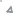 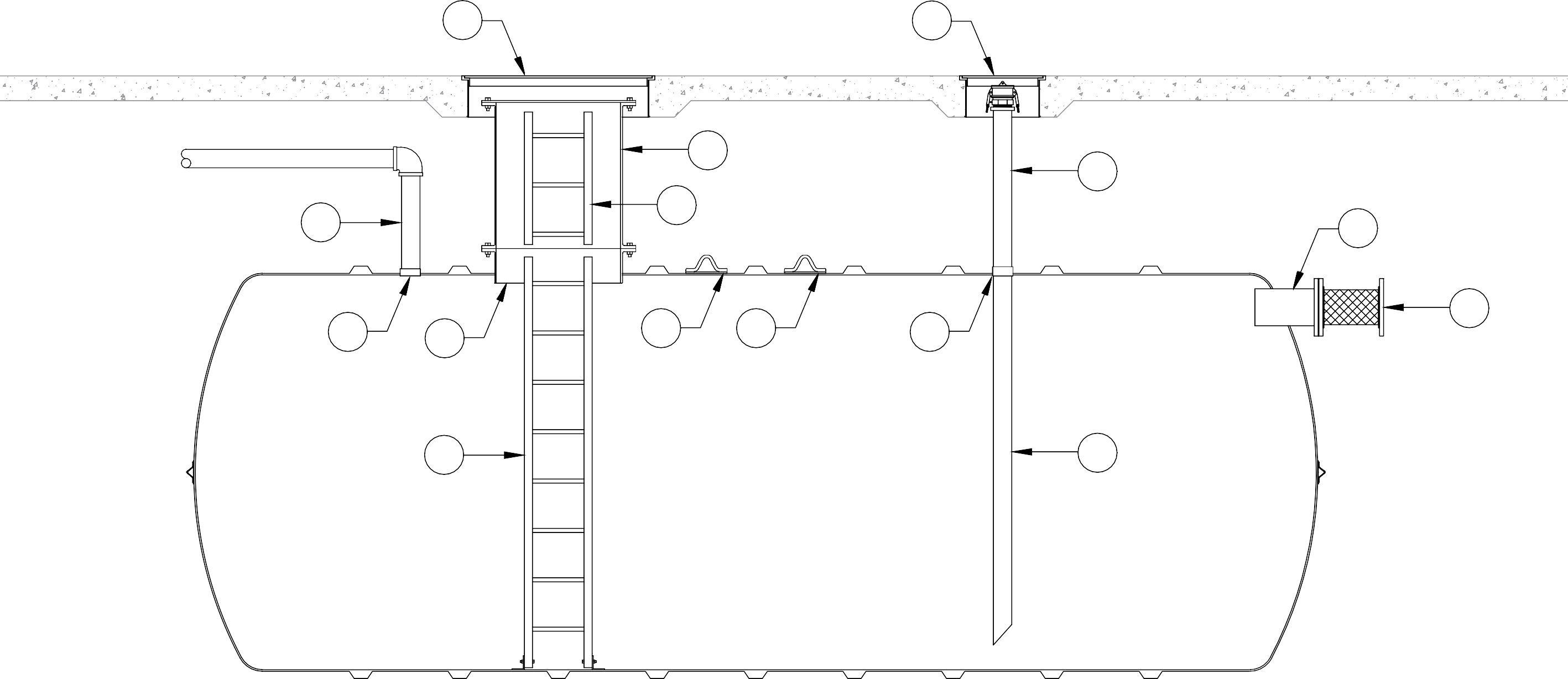 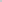 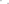 C	DBGL	F	IJK	A	M	M	KE	HAQUEOUS FILM FORMINGC	DBGL	F	IJK	A	M	M	KE	HAQUEOUS FILM FORMINGC	DBGL	F	IJK	A	M	M	KE	HAQUEOUS FILM FORMINGC	DBGL	F	IJK	A	M	M	KE	HAQUEOUS FILM FORMINGFOAM COLLECTION TANKFOAM COLLECTION TANK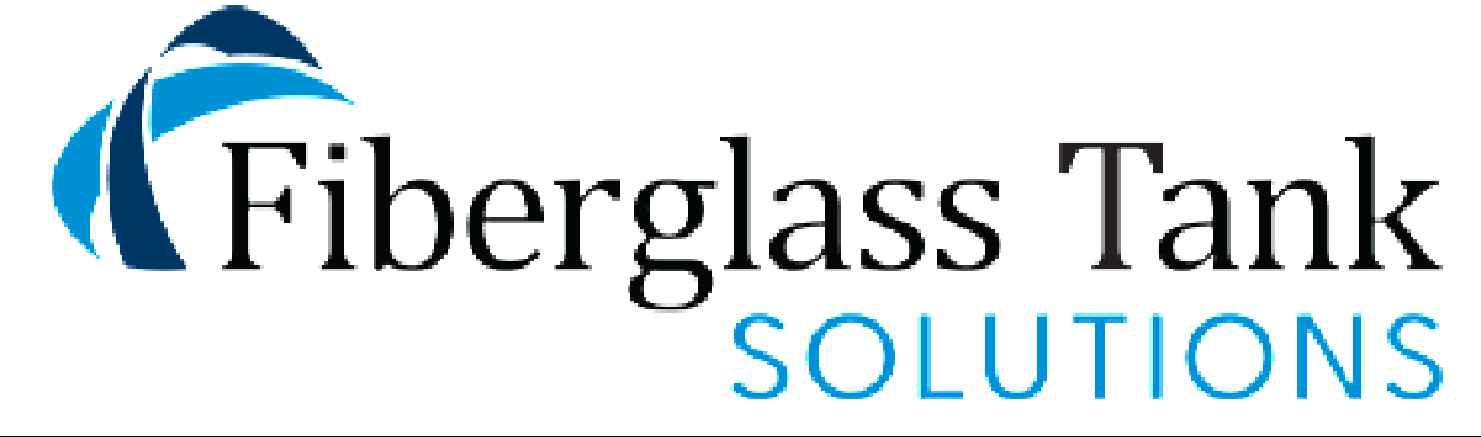 www.fgtsolutions.com Phone: 573-317-9620DATE:8/17/2021MFG: 147 Opportunity Rd., Camdenton, MO 65020Mailing: P.O. BOX 326, Montreal, MO 65591MFG: 147 Opportunity Rd., Camdenton, MO 65020Mailing: P.O. BOX 326, Montreal, MO 65591